City of ParramattaUnpaid domestic workThere has been increased interest in identifying, acknowledging and valuing the unpaid work that supports home and community life. The changing amount of time spent on unpaid housework in different Household Types and, particularly the distribution of this work within the household, can indicate the changing roles of males, females and older children in society. The level of unpaid domestic work in North Rocks may also be related to Household Income, as higher income households are able to outsource some of these tasks.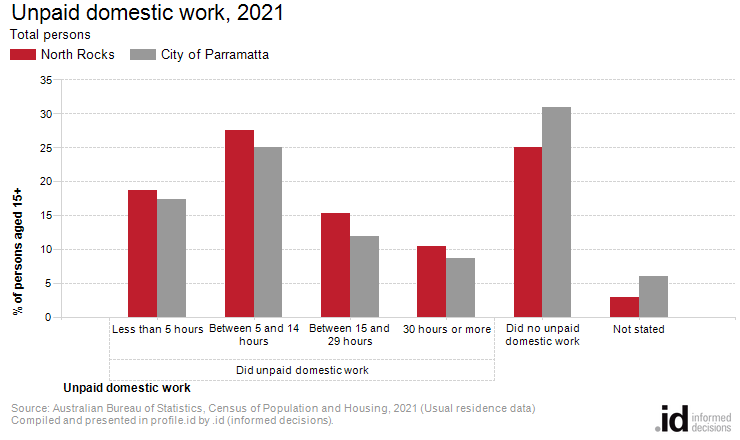 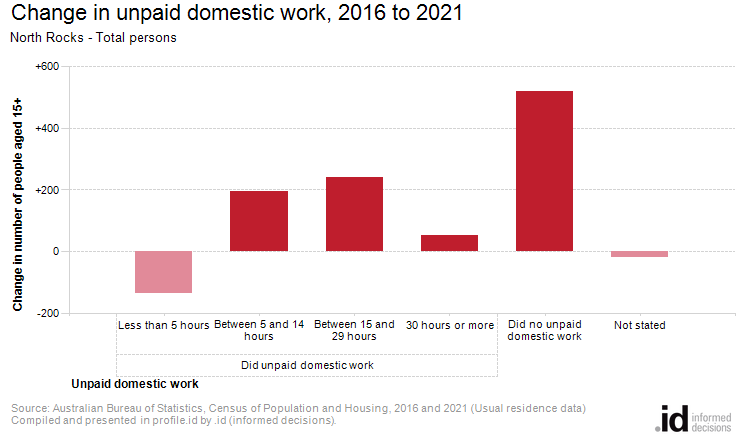 Analysis of the unpaid domestic work performed by the population in North Rocks in 2021 compared to City of Parramatta shows that there was a higher proportion of persons who performed 15 hours or more of unpaid domestic work per week.Overall, 25.7% of the population reported performing 15 hours or more of unpaid domestic work, compared with 20.6% for City of Parramatta.The major differences between the share of the population performing unpaid domestic work in North Rocks and City of Parramatta were:A larger percentage of persons who did unpaid domestic work (total) (71.9% compared to 63.0%)A larger percentage of persons who did between 15 and 29 hours of domestic work (15.3% compared to 11.9%)A larger percentage of persons who did between 5 and 14 hours of domestic work (27.5% compared to 25.0%)A smaller percentage of persons who did no unpaid domestic work (25.1% compared to 30.9%)The largest changes in the number of people performing unpaid domestic work in North Rocks, between 2016 and 2021 were those who:Did no unpaid domestic work (+520 persons)Did unpaid domestic work (+351 persons)Did between 15 and 29 hours of domestic work (+239 persons)Did between 5 and 14 hours of domestic work (+194 persons)Unpaid domestic workNorth Rocks - Persons aged 15+ (Usual residence)20212016ChangeHours spent on unpaid domestic workNumber%City of Parramatta %Number%City of Parramatta %2016 to 2021Did unpaid domestic work4,95071.963.04,59976.366.2+351Less than 5 hours1,28618.717.41,42023.622.6-135Between 5 and 14 hours1,89427.525.01,69928.224.3+194Between 15 and 29 hours1,05115.311.981113.510.7+23930 hours or more71910.48.766711.18.6+52Did no unpaid domestic work1,72825.130.91,20820.025.8+520Not stated2053.06.12233.78.0-19Total persons aged 15+6,883100.0100.06,031100.0100.0+852